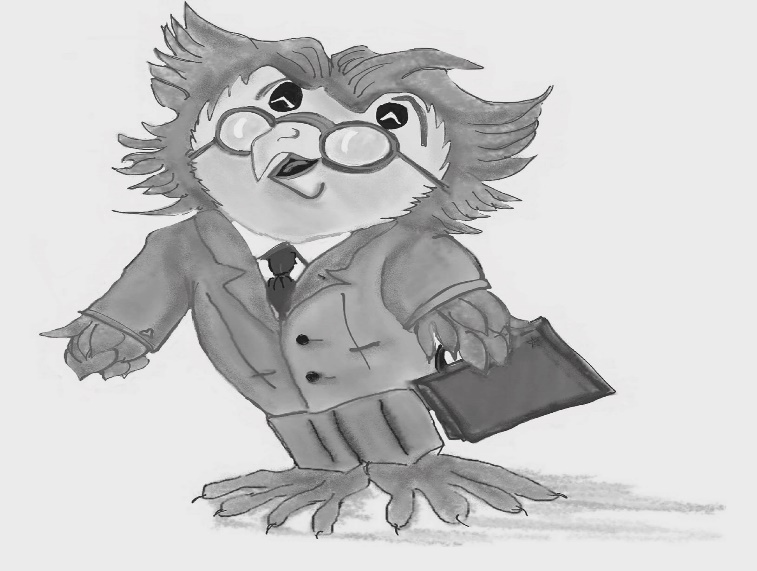 Organization Owl is serious-minded and helps keep thoughts in order, so they don’t run all over the place tripping themselves up. He will say: ‘What do you need to do next? What will help? What can you look forward to next week?’ He helps you feel more in control of things.Figure 11.10 Organization Owl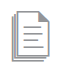 Photocopiable: Circle Solutions for Student Wellbeing 3e Sue Roffey, 2020 (SAGE)